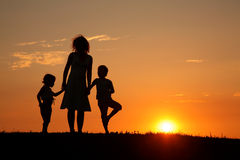 A passage from Pastor Jef:Maybe you’ve heard to colloquialism, “I feel like a dog chasing a car. I’ve caught the silly thing and I’ve got no idea what to do with it!” That’s how it feels at Sojourner’s Journey some days. A few months ago the Board of Directors offered me the job as Spiritual Director at Sojourner’s. I’m thrilled to have this opportunity! I get the privilege of telling folks about Jesus and how His beauty can change their lives. Some days feel like whirlwinds, but the joys of serving are incredible.  Let me tell you a couple of stories. I was teaching a Bible study recently and in the midst of the study baptism came up. I simply asked, “What’s with all this baptism stuff?” One of the girls said, “Pastor Jef, I don’t even know what baptism is.” It made me realize just where some of these ladies are at in their understanding of Christ and spirituality. I explained that baptism is a picture of how Christ makes us clean. The looks in the eyes of some of the ladies that day will stay with me for a long time. The idea that they could be clean from all the demons that haunt their lives was a joyful thought for those ladies. That’s what Sojourner’s Journey is all about. We exist to share the gospel and to share our lives with young ladies who we are about very much. Some days are better than others. Sometimes we feel the frustration of broken promises and failed appointments. Other days we are excited for the opportunities that God gives us to touch lives. I guess this is the reality of being the hands, feet, eyes, and ears of Jesus in a fallen world.I’m grateful to God for all the wonderful people at Sojourner’s who give so much. Julie and Rich have begun a Women’s Support Group to help gather ladies to deal and cope with addictions. Kris goes to the jail weekly to lead a Bible study for ladies. Hilary keeps us all headed in the right direction and Katie inspires us with her encouragement and hard work. There are a lot more folks who do their part behind the scenes. Would you have a spiritual gift you would like to contribute to the Sojourner’s Journey mission? Maybe you would be willing to contribute finances to keep us going. We would certainly be grateful for your prayers as we trust God and His Spirit to reach ladies with the gospel.Come see us or give us a call. We would love to hear from you! If one of our team members could come to your church or civic group or Bible study and tell your folks about Sojourner’s Journey we would be very grateful to do so. Just let us know and we will be there.Thank you for your continued prayers and support! 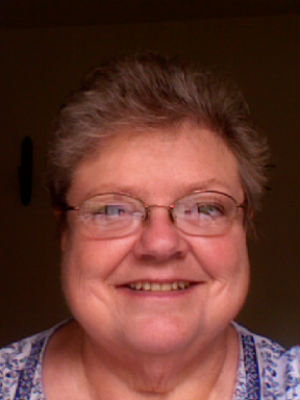 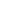 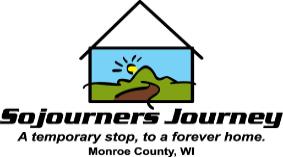 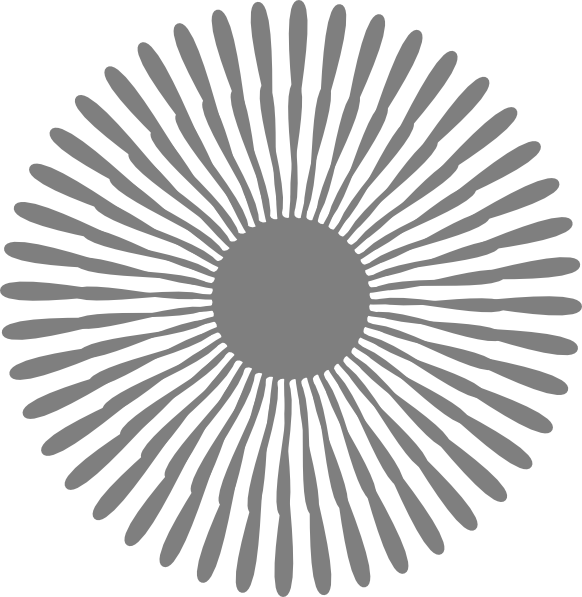 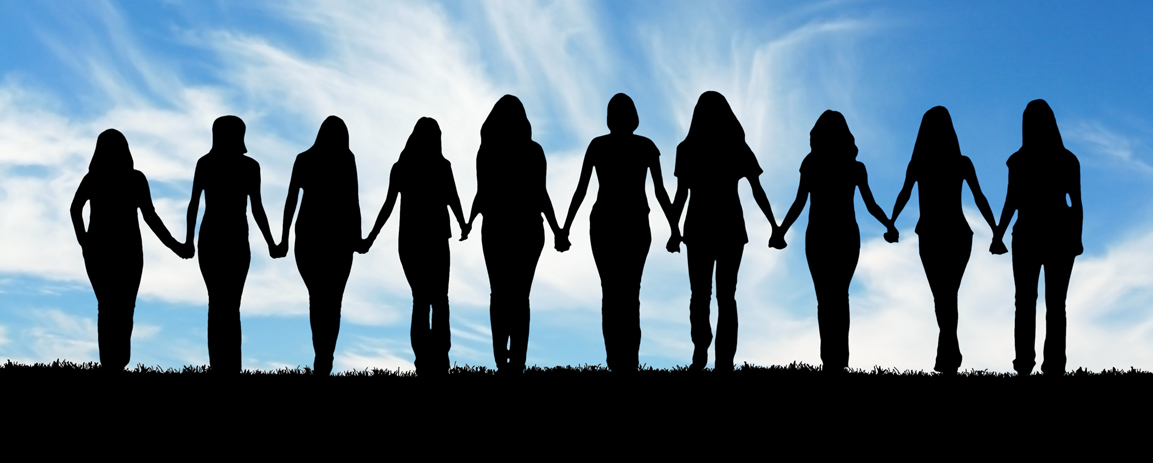 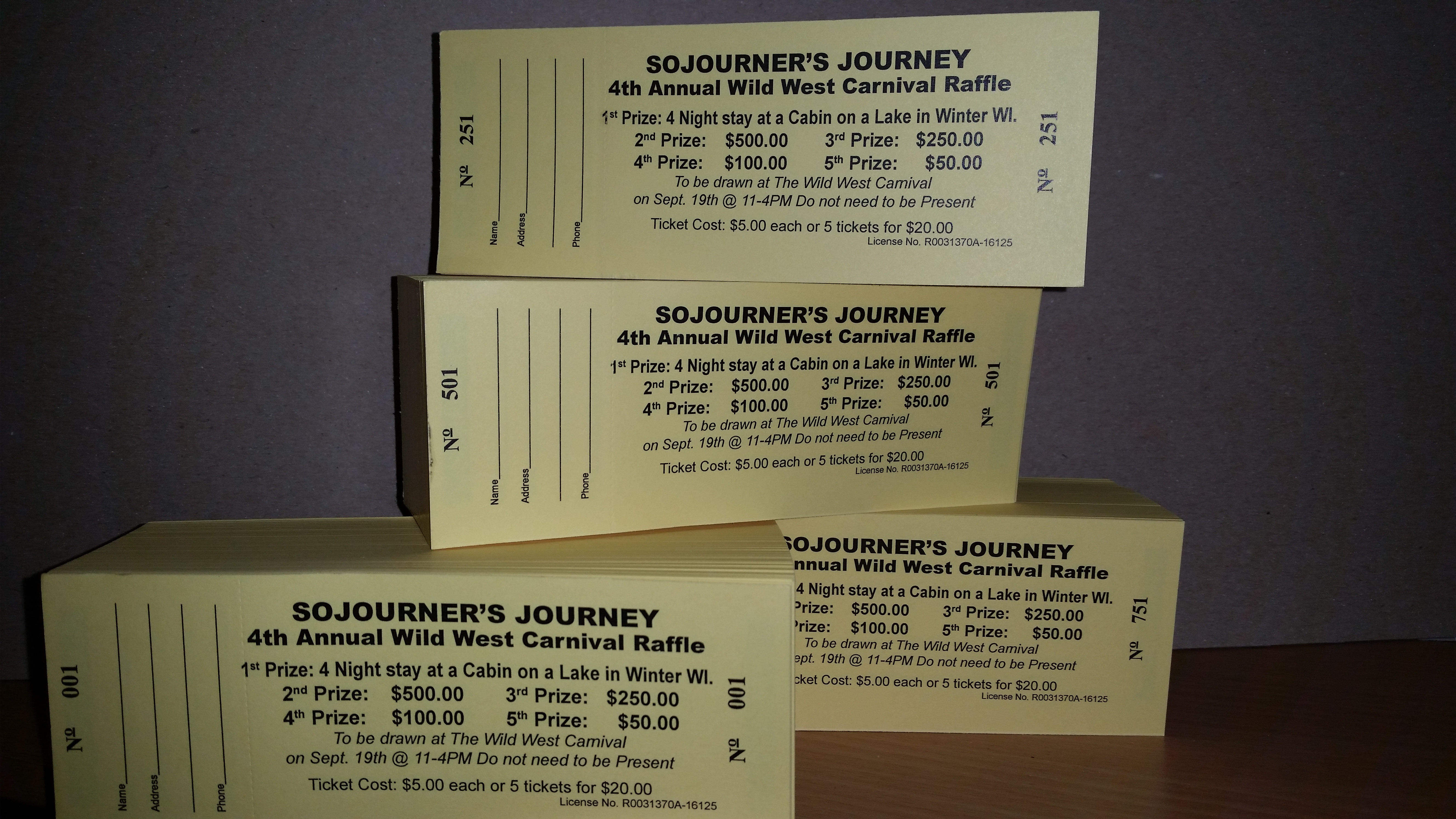 